Конспект урока по СБО для  6 класса  «Ремонт одежды. Пришивание пуговиц»учитель ГКУ ДДИ «Южное Бутово» Коротченкова Л.Н.Цель урока: Научить детей пришивать пуговицы.Задачи:Познакомить учащихся с техническими сведениями о пуговицах, с технологией пришивания пуговиц.Научить учащихся пришивать пуговицы со сквозными отверстиями и с ушком, подбирая нитки в зависимости от пуговиц.Воспитывать аккуратность в работе, внимательность. Прививать эстетический вкус.Оборудование и материалы: Алгоритмы по сведениям о пуговицах, коллекция пуговиц, ножницы, лоскуты ткани, наперстки, нитки разных цветовХод урока.1. Организационный момент.Приветствие.2. Повторение.- Ребята, отгадав загадки, вы узнаете, какие инструменты нам понадобятся на сегодняшнем уроке.1) Птичка – невеличка   Носик стальной   Хвостик льняной.   Ответ (Игла)2) Два конца,     Два кольца,    Посередине гвоздик.    Ответ (Ножницы)3) У дядюшки у Никона     Вся лысина истыкана.     Ответ (Напёрсток)4) Одна подружка     Пролезла другой в ушко.     Ответ (Иголка с ниткой)3. Сообщение темы урока.- Ребята, а как вы думаете, зачем нам сегодня нужны: игла, ножницы, нитки, наперсток? (Чтобы ремонтировать одежду.) На сегодняшнем уроке мы научимся с вами пришивать пуговицы. 4. Технические сведения о пуговицах.- Итак, тема нашего урока  « Ремонт одежды. Пришивание пуговиц», но прежде чем приступить к работе, давайте поближе познакомимся с самой пуговицей.- Пуговицы служат для застёгивания и отделки платья. Они бывают разных размеров, цветов, форм. По форме – круглые, овальные, квадратные, треугольные. Изготавливают пуговицы из разных материалов – они могут быть деревянные, пластмассовые, стеклянные, металлические, обтяжные из ткани.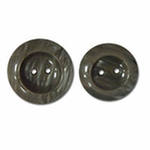 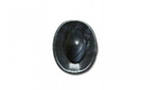 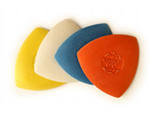 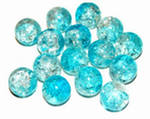 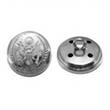 Для разных видов одежды (платья, пальто, брюк и т.д.) используют различные пуговицы. Поэтому их различают по назначению: для платья, для пальто, для костюмов, брючные, форменные, детские.5. Закрепление.- Скажите, для чего нам нужны пуговицы?- Какие бывают пуговицы по форме? - Какие бывают пуговицы по размеру?- Какие бывают пуговицы по цвету?- Из каких материалов выпускают пуговицы?- Какие пуговицы бывают по назначению?- Найдите эти пуговицы у вас на партах.6. Физ. минутка. Стоя, руки на талии, выполняются повороты туловища с разведением рук в стороны. На поворотах – вдох, возвращение в исходное положение – выдох. Повторить 5-6 раз в течение 1 мин. Это упражнение тонизирует косые мышцы спины, усиливает в них кровообращение.В исходном положении стоя выполняются энергичные махи руками из-за спины через стороны за голову и обратно. Руки расслаблены. Продолжительность 1-1,5 мин. Это упражнение усиливает кровоток и снимает напряжение с верхних конечностей.7. Технические сведения о пришивании пуговиц.- Пуговицы пришивают со сквозными отверстиями и с ушком. От этого зависит способ пришивания пуговицы. Пришивают пуговицы вдвое сложенной нитью. - Пуговицы со сквозными отверстиями пришивают к одежде катушечными нитками, под цвет пуговицы: с 2-мя отверстиями – 4-5 стежков, с 4-мя отверстиями, в каждую пару отверстий.- Пришить пуговицы с 4-мя отверстиями можно несколькими способами. 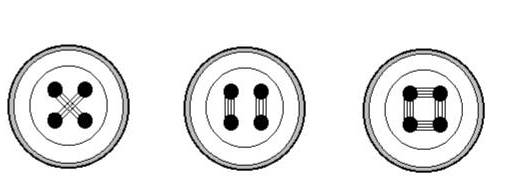 8. Повторение.- Как правильно отмерить длину нитки? (Длину рабочей нитки для шитья можно определить при помощи сантиметровой лентой или по руке).- Как завязать узелок? (Делают на пальце 2-3 оборота, закручивают и затягивают).- Какие инструменты и материалы нужны, чтоб пришить пуговицу к пальто? (Ножницы, нитки, иголки, пуговицы, напёрсток).Давайте вспомним технику безопасности  при ручных работах.Ножницы и иголки должны лежать в определённом месте.При выполнении ручных работ нужно надевать напёрсток.Обязательно нужно надевать фартук и косынку.Нельзя вкалывать иголки в одежду.Нельзя отрывать зубами нитку9. Практическая работа.- А теперь, ребята, пришьем пуговицы со сквозными 4-мя отверстиями. (2 – 3 способа).10.  Подведение итогов урока.- Для чего служат пуговицы в одежде? (Для застёгивания и отделки одежды).- Какие пуговицы бывают по назначению? (Для платья, для  пальто, для  костюмов, брючные, форменные, детские”).- Как правильно подобрать нитку, чтобы пришить пуговицу? (Нитки подбирают под цвет пуговицы).- Молодцы,  ребята. Я надеюсь, что у вашей одежды всегда будут пуговицы пришиты на месте. 